Общероссийская общественная организацияАссоциация медицинских сестер РоссииАстраханская региональная общественная организация«Профессиональная сестринская ассоциация»СПЕЦИАЛИЗИРОВАННАЯ СЕКЦИЯ«АКУШЕРСКОЕ ДЕЛО»научно-практическая конференция«Профессиональная деятельность акушерки в работе женской консультации»Дата проведения: 19.04.2024 г.Место проведения: г. Астрахань, ул. Татищева, 2ГБУЗ АО «Александро-Мариинская областная клиническая больница»Председатель программного комитета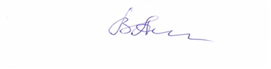 Президент АРОО «ПСА»                                                                 В.П. Анопко  10.00 – 10.05ОТКРЫТИЕ КОНФЕРЕНЦИИ10.05- 10.20Доклад: Структура и задачи женской консультации. Докладчик: Колчанова Ирина Александровна старшая медицинская сестра поликлинического отделения стационара №1 Астраханской клинической больницы ФГБУЗ ЮОМЦ ФМБА России. Слушатели узнают о работе женской консультации. Лектор расскажет об организации и кадровом обеспечении. Обозначит задачи и методы работы женской консультации.10.20-10.30Ответы на вопросы слушателей10.30 -10.45Доклад: Диагностика ранних сроков беременности. Докладчик: Печерина Яна Муслимовна, акушерка поликлиники № 3 Астраханской клинической больницы ФГБУЗ ЮОМЦ ФМБА России. Слушатели узнают о первых признаках и способах определения беременности. Лектор расскажет о ранней диагностике беременности, при помощи анализа на гормон ХГЧ и УЗИ диагностики, о правилах подготовки к исследованиям и отклонениях от нормы.10.45-10.55Ответы на вопросы слушателей10.55- 11.10Доклад: План обследования женщины во время беременности в женской консультации.Докладчик: Лосева Ольга Александровна, акушерка поликлиники № 4 Астраханской клинической больницы ФГБУЗ ЮОМЦ ФМБА России. Слушатели узнают об объемах обследования на разных сроках беременности и о главном документе – «Обменная карта». Лектор расскажет о постановке на учет на ранних сроках беременности и графике обследования беременной.11.10-11.20Ответы на вопросы слушателей11.20-11.35Доклад: Наблюдение беременных женщин с высокой группой риска.  Докладчик: Одинцова Алена Алексеевна, акушерка женской консультации ГБУЗ АО «Клинический родильный дом имени Ю.А. Пасхаловой».Слушатели узнают о группах перинатального риска со стороны плода и группы беременных с акушерской и экстрагенитальной патологией, о тактике ведения больных групп риска. Лектор расскажет о дополнительных исследованиях женщин группы риска.11.35-11.45Ответы на вопросы слушателей11.45-12.00Доклад: Организация школы здоровья для беременных женщин.Докладчик: Никонова Елена Николаевна, акушерка поликлиники № 2 Астраханской клинической больницы ФГБУЗ ЮОМЦ ФМБА России. Слушатели узнают о целях и задачах школы. Лектор расскажет об актуальности школы здоровья беременных женщин, о построении занятий в школе, о внедрении школ здоровья в реальную практику.12.00-12.10Ответы на вопросы слушателей12.10-12.25Доклад: Прерывание беременности на ранних и поздних сроках. Профессиональная роль акушерки. Докладчик: Киселёва Ольга Владимировна, акушерка женского консультативного центра ООО «Медиал».Слушатели узнают об ассистировании врачу во время искусственного прерывания беременности, о задачах акушерки в помощи женщинам после прерывания беременности, о проведении профилактических мероприятий, направленных на профилактику абортов.12.25-12.35Ответы на вопросы слушателей12.35- 12.50Доклад: Влияние искусственного медицинского аборта на организм женщины.Докладчик: Амирханова Мильвара Агамирзоевна, акушерка женской консультации ГБУЗ АО «Клинический родильный дом имени Ю.А. Пасхаловой».Лектор расскажет о способах искусственного прерывания беременности, о самых частых осложнениях после аборта на фоне гормональных проблем и снижения иммунитета. Слушатели узнают о резус-конфликте, у женщин перенесших аборт.12.50-13.00Ответы на вопросы слушателей13.00-13.20Доклад: Роль акушерки в профилактике абортов.Докладчик: Иванова Ганна Александровна, медицинская сестра женской консультации ГБУЗ АО «Клинический родильный дом имени Ю.А. Пасхаловой».Лектор расскажет о санитарно-просветительной работе акушерки, о разработке памяток – брошюр для женщин.13.20-13.30Ответы на вопросы слушателей13.30-14.00Финальная дискуссия